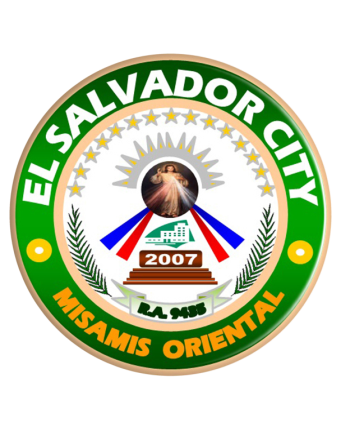 CITY GOVERNMENT OF EL SALVADORCITIZEN’S CHARTER2020 (1st Edition)CITY GOVERNMENT OF EL SALVADOROFFICE OF THE CITY ASSESSORCITIZEN’S CHARTER2020 (1st Edition)I.	Mandate:Exercise the functions of appraisal and assessment primarily for taxation purposes of all real properties in the local government unit;Ensure that all laws and policies governing the appraisal and assessment of real properties for taxation purposes are properly executed;Issue upon request of any interested party, certified copies of assessment records of real property and all other records relative to its assessment.II.	Vision:	Towards comprehensive and updated Real Property Tax Assessment of all properties within the City of El SalvadorIII.	Mission:		Update Schedule of Fair Market Value (SFMV) and conduct information dissemination in preparation to the general revision of real property assessments that eventually increase real property tax collection.IV:	Service Pledge:	Real property tax assessment and collection effectedLIST OF SERVICESCentral/Head Office								1External Services									1Service A										1Service B										1	Service C										1Internal Services									1             Service A										1Service B										1	Service C										1Regional/Field Office								1External Services									1             Service A										1Service B										1	Service C										1Internal Services									1             Service A										1Service B										1	Service C										1Provincial Office									1External Services									1             Service A										1Service B										1	Service C										1Internal Services									1             Service A										1Service B										1	Service C										1LIST OF SERVICESIssuance of Tax Declaration for transfer of ownership of Real PropertyIssuance of Tax Declaration of Real Property declared for the first timeIssuance of Certification of Non-Property Holdings and IndigencyIssuance of Certification of Total Property Holdings for BIR Estate TaxIssuance of Sketch PlanIssuance of Historical Ownership of Real Property Tax Assessment of Tax DeclarationAnnotation of Cancellation of mortgage or any encumbrances of Tax DeclarationIdentification of Real Property, its ownership and location in the tax mapCancellation, Revision or Correction of Assessment of Real Property.Issuance of new Tax Declaration of newly constructed building and newly installed MachineryIssuance of various Supporting documents to real property ownerIssuance of Certified true copy of Tax Declaration
Service OfficeService CategoryIssuance of Tax Declaration for transfer of ownership of Real Property.Description of the Service: This Service provides Transfer of ownership of Real Property from the previous owner to the new owner.Issuance of Tax Declaration of Real Property declared for the first time.Description of the Service: This service issues new Tax Declaration of Real Property to landowner.Issuance of certification of Non Property Holdings and IndigencyDescription of the Service: This Service is available to all interested clients who will avail of medical assistance and BIR exemption of filing of Income Tax Return for scholarship program.Issuance of certification of Total Property Holdings for BIR Estate TaxDescription of the Service: This service is provided to all interested clients who will process BIR-Estate Tax.Issuance of Sketch Plan.Description of the service: This service issues Sketch Plan as per record from Tax Mapping upon request from real property owners.Historical Ownership of Real Property Tax Assessment or Tax Declarations
Description of the Service: This Service issues Historical Ownership of Real Property from the first tax declarant up to the existing and current tax declarant.Annotation or Cancellation of mortgages or any encumbrances, bail bonds and adverse claim on tax declarations.Description of the Service: This Service serves to annotate or cancel documents for loan, bail bond, adverse claim and mortgage purposes. It also facilitates transfer of ownership of Real Property from the previous owner to the new owner.Identification of Real Property, its ownership and location in the Tax Map.
Description of the Service: This Service assists landowners in the identification of their real properties in the tax map.Cancellation, Revision or Correction of Assessment Real Property.Description of the Service: This Service processes the requests for cancel, revise or correct assessment of real property.Issuance of new Tax Declaration for newly-constructed building and newly-installed MachineryDescription of the Service: This Service aims to conduct field inspection to appraise and assess newly-constructed buildings and machineries. Further, it issues new Tax Declaration (TD)Issuance of various supporting documents to real property ownerDescription of the Service: This Service issues certified true copy of supporting documents requested by various real property owners.Issuance of Certified true copy of Tax Declaration.Description of the Service: This Service facilitates the issue of certified true copy of Tax Declaration to real property owner.Office or Division:Office or Division:City AssessorCity AssessorCity AssessorCity AssessorCity AssessorClassification:Classification:SimpleSimpleSimpleSimpleSimpleType of Transaction:Type of Transaction:Government to Customer (G2C)Government to Customer (G2C)Government to Customer (G2C)Government to Customer (G2C)Government to Customer (G2C)Who may avail:Who may avail:Real Property OwnersReal Property OwnersReal Property OwnersReal Property OwnersReal Property OwnersOffice or Division:Office or Division:AdministrativeAdministrativeAdministrativeAdministrativeAdministrativeCHECKLIST OF REQUIREMENTSCHECKLIST OF REQUIREMENTSCHECKLIST OF REQUIREMENTSCHECKLIST OF REQUIREMENTSWHERE TO SECUREWHERE TO SECUREWHERE TO SECURERegistered Deed of Conveyance (1 copy)Registered Deed of Conveyance (1 copy)Registered Deed of Conveyance (1 copy)Registered Deed of Conveyance (1 copy)Registry Of Deeds – Misamis OrientalRegistry Of Deeds – Misamis OrientalRegistry Of Deeds – Misamis OrientalTax Clearance (1 copy)Tax Clearance (1 copy)Tax Clearance (1 copy)Tax Clearance (1 copy)City Treasurer’s Office  - El Salvador CityCity Treasurer’s Office  - El Salvador CityCity Treasurer’s Office  - El Salvador CityElectronic Certificate Authorizing Registration (eCAR) (1 copy)Electronic Certificate Authorizing Registration (eCAR) (1 copy)Electronic Certificate Authorizing Registration (eCAR) (1 copy)Electronic Certificate Authorizing Registration (eCAR) (1 copy)BIR – Region 10BIR – Region 10BIR – Region 10Photocopy of Receipt of Tax on Transfer (1 copy)Photocopy of Receipt of Tax on Transfer (1 copy)Photocopy of Receipt of Tax on Transfer (1 copy)Photocopy of Receipt of Tax on Transfer (1 copy) City Treasurer’s Office  – El Salvador City City Treasurer’s Office  – El Salvador City City Treasurer’s Office  – El Salvador CityPhotocopy of title (if titled) (1 copy)Photocopy of title (if titled) (1 copy)Photocopy of title (if titled) (1 copy)Photocopy of title (if titled) (1 copy)Registry Of Deeds – Misamis OrientalRegistry Of Deeds – Misamis OrientalRegistry Of Deeds – Misamis OrientalService Fee Receipt (1 copy)Service Fee Receipt (1 copy)Service Fee Receipt (1 copy)Service Fee Receipt (1 copy)City Treasurer’s Office  – El Salvador CityCity Treasurer’s Office  – El Salvador CityCity Treasurer’s Office  – El Salvador CityCopy of Approved Subdivision Plan (Segregation or consolidation) (1 copy)Copy of Approved Subdivision Plan (Segregation or consolidation) (1 copy)Copy of Approved Subdivision Plan (Segregation or consolidation) (1 copy)Copy of Approved Subdivision Plan (Segregation or consolidation) (1 copy)Surveys and Mapping Division – Department of Environment and Natural Resources, Region 10Surveys and Mapping Division – Department of Environment and Natural Resources, Region 10Surveys and Mapping Division – Department of Environment and Natural Resources, Region 10Payment for late presentation of documents (if applicable) (1 copy)Payment for late presentation of documents (if applicable) (1 copy)Payment for late presentation of documents (if applicable) (1 copy)Payment for late presentation of documents (if applicable) (1 copy)City Treasurer’s Office  – El Salvador CityCity Treasurer’s Office  – El Salvador CityCity Treasurer’s Office  – El Salvador CityCLIENT STEPSAGENCY ACTIONSAGENCY ACTIONSFEES TO BE PAIDFEES TO BE PAIDPROCESSING TIMEPERSON RESPONSIBLESubmit all required documents Receive the required documents-Verify and evaluate documents submitted and issue Order of Payment to be paid at the City Treasurer’s Office (CTO)Receive the required documents-Verify and evaluate documents submitted and issue Order of Payment to be paid at the City Treasurer’s Office (CTO)10 MinutesMs. Ezra Mae C. Amahan-Assessment ClerkBring Order of Payment to the City Treasurer’s Office  Issue Official Receipt based on the Order of PaymentIssue Official Receipt based on the Order of PaymentPHP 100.00/per tax declarationPHP 100.00/per tax declaration5 MinutesCTO TellersSubmit Official ReceiptReceive the Official Receipt (O.R.) and forward all required documents together with the O.R. to processor for Field Appraisal Assessment Sheet (FAAS) preparationReceive the Official Receipt (O.R.) and forward all required documents together with the O.R. to processor for Field Appraisal Assessment Sheet (FAAS) preparation5 MinutesMs. Ezra Mae C. Amahan-Assessment ClerkPrepare Field Appraisal Assessment Sheet (FAAS)Prepare Field Appraisal Assessment Sheet (FAAS)45 MinutesMr. Teodoro D. Gaid-LAOO IV; Mr. Materno P. Baculio- Tax Mapper I and Mr. Rejeric I. Nacua-LAOO IIReview and Approve  FAASReview and Approve  FAAS10 MinutesEngr. Gil A. Guigayoma, REA-City AssessorProcess, encode, record Tax Declaration and prepare Notice of AssessmentProcess, encode, record Tax Declaration and prepare Notice of Assessment1 Hour& 30 MinutesMr. Teodoro D. Gaid-LAOO IV, Mr. Materno P. Baculio, Mr. Rejeric I. Nacua-LAOO II, Ms. Ezra Mae C. Amahan-Assessmnent Clerkand Mr. Renie T. Adriano-Admin AideReview and approve Tax Declaration and Notice of AssessmentReview and approve Tax Declaration and Notice of Assessment15 MinutesEngr. Gil A. Guigayoma,REA-City AssessorReceive Owner’s copy of Tax Declaration with Notice of Assessment4.1 Issue Owner’s copy of Tax Declaration to the client together with the Notice of Assessment.4.1 Issue Owner’s copy of Tax Declaration to the client together with the Notice of Assessment.5 MinutesMs. Ezra Mae C. Amahan-Assessment ClerkPhp 100.00/ per tax declarationPhp 100.00/ per tax declaration3 Hours &10MinutesOffice or Division:Office or Division:City AssessorCity AssessorCity AssessorCity AssessorCity AssessorClassification:Classification:ComplexComplexComplexComplexComplexType of Transaction:Type of Transaction:Government to CustomerGovernment to CustomerGovernment to CustomerGovernment to CustomerGovernment to CustomerWho may avail:Who may avail:Real Property OwnersReal Property OwnersReal Property OwnersReal Property OwnersReal Property OwnersOffice or Division:Office or Division:City AssessorCity AssessorCity AssessorCity AssessorCity AssessorCHECKLIST OF REQUIREMENTSCHECKLIST OF REQUIREMENTSCHECKLIST OF REQUIREMENTSCHECKLIST OF REQUIREMENTSWHERE TO SECUREWHERE TO SECUREWHERE TO SECUREA Survey Plan prepared by a duly licensed Geodetic Engineer duly approved by the Land Management Bureau (LMB) of the Department of Environment and Natural Resources (DENR) (1 copy)A Survey Plan prepared by a duly licensed Geodetic Engineer duly approved by the Land Management Bureau (LMB) of the Department of Environment and Natural Resources (DENR) (1 copy)A Survey Plan prepared by a duly licensed Geodetic Engineer duly approved by the Land Management Bureau (LMB) of the Department of Environment and Natural Resources (DENR) (1 copy)A Survey Plan prepared by a duly licensed Geodetic Engineer duly approved by the Land Management Bureau (LMB) of the Department of Environment and Natural Resources (DENR) (1 copy)Surveys and Mapping Division – DENR, Region 10Surveys and Mapping Division – DENR, Region 10Surveys and Mapping Division – DENR, Region 10A certification from the Community Environment and Natural Resources Office (CENRO), stating among others, that the land is within the alienable and disposable area (1 copy)A certification from the Community Environment and Natural Resources Office (CENRO), stating among others, that the land is within the alienable and disposable area (1 copy)A certification from the Community Environment and Natural Resources Office (CENRO), stating among others, that the land is within the alienable and disposable area (1 copy)A certification from the Community Environment and Natural Resources Office (CENRO), stating among others, that the land is within the alienable and disposable area (1 copy)CENRO–DENR, Initao, Misamis OrientalCENRO–DENR, Initao, Misamis OrientalCENRO–DENR, Initao, Misamis OrientalAn affidavit of ownership and/or sworn statement declaring the Market Value of Real Property filed by the owner/administrator; affidavit that the applicant is in long, continuous and notorious possession of the property; (1 copy)An affidavit of ownership and/or sworn statement declaring the Market Value of Real Property filed by the owner/administrator; affidavit that the applicant is in long, continuous and notorious possession of the property; (1 copy)An affidavit of ownership and/or sworn statement declaring the Market Value of Real Property filed by the owner/administrator; affidavit that the applicant is in long, continuous and notorious possession of the property; (1 copy)An affidavit of ownership and/or sworn statement declaring the Market Value of Real Property filed by the owner/administrator; affidavit that the applicant is in long, continuous and notorious possession of the property; (1 copy)Applicant/LandownerApplicant/LandownerApplicant/LandownerA certification from the barangay captain that the declarant is the Submit possessor and occupant of the land and the certification of the adjoining owners duly sworn to by the barangay captain and/or the city mayor; (1 copy)A certification from the barangay captain that the declarant is the Submit possessor and occupant of the land and the certification of the adjoining owners duly sworn to by the barangay captain and/or the city mayor; (1 copy)A certification from the barangay captain that the declarant is the Submit possessor and occupant of the land and the certification of the adjoining owners duly sworn to by the barangay captain and/or the city mayor; (1 copy)A certification from the barangay captain that the declarant is the Submit possessor and occupant of the land and the certification of the adjoining owners duly sworn to by the barangay captain and/or the city mayor; (1 copy)Barangay Captain of the location of the propertyBarangay Captain of the location of the propertyBarangay Captain of the location of the propertyAn ocular inspection/investigation report by the assessor or his authorized representative (1 copy)An ocular inspection/investigation report by the assessor or his authorized representative (1 copy)An ocular inspection/investigation report by the assessor or his authorized representative (1 copy)An ocular inspection/investigation report by the assessor or his authorized representative (1 copy)City AssessorCity AssessorCity AssessorCLIENT STEPSAGENCY ACTIONSAGENCY ACTIONSFEES TO BE PAIDFEES TO BE PAIDPROCESSING TIMEPERSON RESPONSIBLESubmit all required documents Receive the required documentsVerify and evaluate documents submitted and forward the same to the City AssessorReceive the required documentsVerify and evaluate documents submitted and forward the same to the City Assessor10 MinutesMs. Ezra Mae C. Amahan-Assessment Clerk1.2 Set Schedule of ocular inspection and Issue Order of Payment to be paid at the City Treasurer's Office (CTO) for the inspection fee1.2 Set Schedule of ocular inspection and Issue Order of Payment to be paid at the City Treasurer's Office (CTO) for the inspection fee10 MinutesEngr. Gil A. Guigayoma, REA-City AssessorBring Order of Payment to the CTO2.1 Issue Official Receipt based on the Order of Payment2.1 Issue Official Receipt based on the Order of PaymentPHP 100.00PHP 100.005 MinutesCTO TellersSubmit Official Receipt3.1 Receive the Official Receipt together with the required documents and conduct inspection3.1 Receive the Official Receipt together with the required documents and conduct inspectionTwo – Three days after the request for issuance of new Tax DeclarationMr.Noel Dave Lunday-Job Order; Mr. Rowel B. Lagusar-Job Order; Mr. Arnel F. Macarandan-LAOO II; Mr. Antonio M. Suguilon, Jr.-Assessment Clerk III; Mr. Julity B. Quilab-Admin Aide; Mr. Rejeric I. Nacua-LAOO II; Engr. Gil A. Guigayoma, REA-City AssessorWait for result of the inspection3.1 Favorable result of inspection: Issue Order of Payment to be paid at the CTO for the Service Fee3.1 Favorable result of inspection: Issue Order of Payment to be paid at the CTO for the Service Fee5 MinutesMr. Rejeric I. Nacua – LAOO II; Engr. Gil A. Guigayoma, REA City AssessorBring Order of Payment to the CTO5.1 Issue Official Receipt based on the Order of Payment5.1 Issue Official Receipt based on the Order of PaymentPHP 100.00PHP 100.005 MinutesCTO Tellers6. Submit Official Receipt6.1 Receive Official Receipt and prepare Field Appraisal Assessment Sheet (FAAS)6.1 Receive Official Receipt and prepare Field Appraisal Assessment Sheet (FAAS)45 MinutesMr.Noel Dave Lunday-Job Order; Mr. Rowel B. Lagusar-Job Order; Mr. Arnel F. Macarandan-LAOO II; Mr. Antonio M. Suguilon, Jr.-Assessment Clerk III; Mr. Julity B. Quilab-Admin Aide; Mr. Rejeric I. Nacua-LAOO II; Engr. Gil A. Guigayoma, REA-City Assessor6.2 Review and Approve FAAS6.2 Review and Approve FAAS10 MinutesEngr. Gil A. Guigayoma, REA-City Assessor6.3Process, encode, record Tax Declaration and prepare Notice of Assessment6.3Process, encode, record Tax Declaration and prepare Notice of Assessment1 Hour and 30 Minutes Mr. Rejeric I. Nacua-LAOO II, Ms. Ezra Mae C. Amahan and Mr. Renie T. Adriano-Admin Aide2.6 Review and Approve Tax Declaration and Notice of Assessment2.6 Review and Approve Tax Declaration and Notice of Assessment15 MinutesEngr. Gil A. Guigayoma, REA-City Assessor7.ReceiveOwner’s copy of Tax Declaration with Notice of AssessmentIssue Owner’s copy of Tax Declaration with the Notice of Assessment to the clientIssue Owner’s copy of Tax Declaration with the Notice of Assessment to the client5 MinutesMs. Ezra Mae C. Amahan-Assessment ClerkPHP 200.00PHP 200.005 daysOffice or Division:Office or Division:City AssessorCity AssessorCity AssessorCity AssessorClassification:Classification:SimpleSimpleSimpleSimpleType of Transaction:Type of Transaction:Government to CustomerGovernment to CustomerGovernment to CustomerGovernment to CustomerWho may avail:Who may avail:General PublicGeneral PublicGeneral PublicGeneral PublicOffice or Division:Office or Division:AdministrativeAdministrativeAdministrativeAdministrativeCHECKLIST OF REQUIREMENTSCHECKLIST OF REQUIREMENTSCHECKLIST OF REQUIREMENTSCHECKLIST OF REQUIREMENTSWHERE TO SECUREWHERE TO SECUREPunong Barangay Certification (1 copy)Punong Barangay Certification (1 copy)Punong Barangay Certification (1 copy)Punong Barangay Certification (1 copy)Barangay HallBarangay HallCase Study from the City Social Welfare and Development Office. (1 copy)Case Study from the City Social Welfare and Development Office. (1 copy)Case Study from the City Social Welfare and Development Office. (1 copy)Case Study from the City Social Welfare and Development Office. (1 copy)Office of the City Social Worker and DevelopmentOffice of the City Social Worker and DevelopmentCLIENT STEPSAGENCY ACTIONSAGENCY ACTIONSFEES TO BE PAIDPROCESSING TIMEPERSON RESPONSIBLESubmit all required documents Receive the required documentsVerify and evaluate documents submitted;Prepare the CertificationReceive the required documentsVerify and evaluate documents submitted;Prepare the Certification25 MinutesMs. Ezra Mae C. Amahan-Assessment Clerk, Mr. Arnold James Q. Jabonillo-Assessment Clerk, Ms. Reynagil A. Ubaub-Job Order, Mr. Renie T. Adriano-Admin AideReview and sign the CertificationReview and sign the Certification5MinutesEngr. Gil A. Guigayoma, REA-City AssessorReceive copy of the certificationIssue Certification to the clientIssue Certification to the client5 MinutesMs. Ezra Mae C. Amahan-Assessment Clerk, Mr. Arnold James Q. Jabonillo-Assessment Clerk, Ms. Reynagil A. Ubaub-Job Order, Mr. Renie T. Adriano-Admin Aide Ms. Ezra Mae C. Amahan-Assessment Clerk, Mr. Arnold James Q. Jabonillo-Assessment Clerk, Ms. Reynagil A. Ubaub-Job Order, None 35 MinutesOffice or Division:Office or Division:City AssessorCity AssessorCity AssessorCity AssessorCity AssessorClassification:Classification:SimpleSimpleSimpleSimpleSimpleType of Transaction:Type of Transaction:Government to CustomerGovernment to CustomerGovernment to CustomerGovernment to CustomerGovernment to CustomerWho may avail:Who may avail:General PublicGeneral PublicGeneral PublicGeneral PublicGeneral PublicOffice or Division:Office or Division:City AssessorCity AssessorCity AssessorCity AssessorCity AssessorCHECKLIST OF REQUIREMENTSCHECKLIST OF REQUIREMENTSCHECKLIST OF REQUIREMENTSCHECKLIST OF REQUIREMENTSWHERE TO SECUREWHERE TO SECUREWHERE TO SECURERequest from clients (1 copy)Request from clients (1 copy)Request from clients (1 copy)Request from clients (1 copy)(From Client)(From Client)(From Client)1 Valid I.D.1 Valid I.D.1 Valid I.D.1 Valid I.D.(From Client)(From Client)(From Client)CLIENT STEPSAGENCY ACTIONSAGENCY ACTIONSFEES TO BE PAIDFEES TO BE PAIDPROCESSING TIMEPERSON RESPONSIBLESubmit the request and presents 1 valid I.D.Verify and evaluate Request submitted and issue Order of PaymentVerify and evaluate Request submitted and issue Order of Payment10 MinutesMs. Ezra Mae C. Amahan-Assessment Clerk, Mr. Arnold James Q. Jabonillo-Assessment Clerk, Ms. Reynagil A. Ubaub-Job Order, Mr. Renie T. Adriano-Admin AideBring Order of Payment to the City Treasurer’s Office (CTO) Issue Official Receipt based on the Order of Payment Issue Official Receipt based on the Order of PaymentPhp 130.00Php 130.005 MinutesCTO TellersSubmit Official ReceiptReceive Official Receipt and prepare the certificationReceive Official Receipt and prepare the certification15 MinutesMs. Ezra Mae C. Amahan-Assessment Clerk, Mr. Arnold James Q. Jabonillo-Assessment Clerk, Ms. Reynagil A. Ubaub-Job Order, Mr. Renie T. Adriano-Admin AideReview and sign the CertificationReview and sign the Certification5MinutesEngr. Gil A. Guigayoma, REA-City AssessorReceive copy of the certificationIssue Certification to the clientIssue Certification to the client5 MinutesMs. Ezra Mae C. Amahan-Assessment Clerk, Mr. Arnold James Q. Jabonillo-Assessment Clerk, Ms. Reynagil A. Ubaub-Job Order, Mr. Renie T. Adriano-Admin Aide Order, Mr. Renie T. Adriano-Admin AidePhp 130.00Php 130.0035 MinutesOffice or Division:Office or Division:Office or Division:City AssessorCity AssessorCity AssessorCity AssessorClassification:Classification:Classification:SimpleSimpleSimpleSimpleType of Transaction:Type of Transaction:Type of Transaction:Government to CustomerGovernment to CustomerGovernment to CustomerGovernment to CustomerWho may avail:Who may avail:Who may avail:General PublicGeneral PublicGeneral PublicGeneral PublicOffice or Division:Office or Division:Office or Division:City AssessorCity AssessorCity AssessorCity AssessorCHECKLIST OF REQUIREMENTSCHECKLIST OF REQUIREMENTSWHERE TO SECUREWHERE TO SECUREWHERE TO SECUREWHERE TO SECUREWHERE TO SECURERequest from clients (1 copy)Request from clients (1 copy)Request from clients (1 copy)Request from clients (1 copy)Request from clients (1 copy)LandownerLandownerTax Declaration (1 copy)Tax Declaration (1 copy)Tax Declaration (1 copy)Tax Declaration (1 copy)Tax Declaration (1 copy)Assessor-El Salvador CityAssessor-El Salvador CityPhotocopy of title (1 copy)Photocopy of title (1 copy)Photocopy of title (1 copy)Photocopy of title (1 copy)Photocopy of title (1 copy)Registry Of Deeds (ROD)-Misamis OrientalRegistry Of Deeds (ROD)-Misamis OrientalApproved Subdivision Plan or Department of Environment and Natural Resources (DENR) V-37 (1 copy)Approved Subdivision Plan or Department of Environment and Natural Resources (DENR) V-37 (1 copy)Approved Subdivision Plan or Department of Environment and Natural Resources (DENR) V-37 (1 copy)Approved Subdivision Plan or Department of Environment and Natural Resources (DENR) V-37 (1 copy)Approved Subdivision Plan or Department of Environment and Natural Resources (DENR) V-37 (1 copy)Surveys and Mapping Division – DENR, Region 10Surveys and Mapping Division – DENR, Region 101 Valid I.D.1 Valid I.D.1 Valid I.D.1 Valid I.D.1 Valid I.D.(From Client)(From Client)CLIENT STEPSAGENCY ACTIONSAGENCY ACTIONSAGENCY ACTIONSFEES TO BE PAIDPROCESSING TIMEPERSON RESPONSIBLESubmit the request with the required documentsReceive the requestverification of the submitted documents and issue Order of PaymentReceive the requestverification of the submitted documents and issue Order of PaymentReceive the requestverification of the submitted documents and issue Order of Payment10 MinutesMr. Hermie Jel M. Duetes-Job Order;Mr. Rowel B. Lagusar-Job Order;  Mr. Emeliano P. Dapanas, Jr.-Admin Aide IV/CEO I; Mr. Materno P. Baculio-Tax Mapper IBring Order of Payment to the CTOIssue Official Receipt based on the Order of PaymentIssue Official Receipt based on the Order of PaymentIssue Official Receipt based on the Order of PaymentPHP 130.005 MinutesCTO TellersSubmit the Official ReceiptReceive the Official Receipt and prepare the sketch planReceive the Official Receipt and prepare the sketch planReceive the Official Receipt and prepare the sketch plan25 MinutesMr. Hermie Jel M. Duetes-Job Order;Mr. Rowel B. Lagusar-Job Order;  Mr. Emeliano P. Dapanas, Jr.-Admin Aide IV/CEO I; Mr. Materno P. Baculio-Tax Mapper IReview and sign the sketch PlanReview and sign the sketch PlanReview and sign the sketch Plan5MinutesEngr. Gil A. Guigayoma, REA-City AssessorReceive copy of the sketch planIssue Sketch Plan to the clientIssue Sketch Plan to the clientIssue Sketch Plan to the client5 MinutesMr. Hermie Jel M. Duetes-Job Order;Mr. Rowel B. Lagusar-Job Order;  Mr. Emeliano P. Dapanas, Jr.-Admin Aide IV/CEO I; Mr. Materno P. Baculio-Tax MapperPhp 130.00MinutesOffice or Division:Office or Division:City AssessorCity AssessorCity AssessorCity AssessorCity AssessorClassification:Classification:SimpleSimpleSimpleSimpleSimpleType of Transaction:Type of Transaction:Government to CustomerGovernment to CustomerGovernment to CustomerGovernment to CustomerGovernment to CustomerWho may avail:Who may avail:Real Property OwnersReal Property OwnersReal Property OwnersReal Property OwnersReal Property OwnersOffice or Division:Office or Division:City AssessorCity AssessorCity AssessorCity AssessorCity AssessorCHECKLIST OF REQUIREMENTSCHECKLIST OF REQUIREMENTSCHECKLIST OF REQUIREMENTSCHECKLIST OF REQUIREMENTSWHERE TO SECUREWHERE TO SECUREWHERE TO SECUREDeed of Conveyance (1 copy)Deed of Conveyance (1 copy)Deed of Conveyance (1 copy)Deed of Conveyance (1 copy)(From Client)(From Client)(From Client)Photocopy of the title (1 copy)Photocopy of the title (1 copy)Photocopy of the title (1 copy)Photocopy of the title (1 copy)Register of Deeds – Misamis OrientalRegister of Deeds – Misamis OrientalRegister of Deeds – Misamis Oriental1 Valid I.D.1 Valid I.D.1 Valid I.D.1 Valid I.D.Client/LandownerClient/LandownerClient/LandownerCLIENT STEPSAGENCY ACTIONSAGENCY ACTIONSFEES TO BE PAIDFEES TO BE PAIDPROCESSING TIMEPERSON RESPONSIBLESubmit all required documents Receive the required documentsVerify and evaluate  documents submitted and issue Order of PaymentReceive the required documentsVerify and evaluate  documents submitted and issue Order of Payment10 MinutesMs. Ezra Mae C. Amahan-Assessment Clerk; Mr. HermieJel M. Duetes-Job Order; Mr. Emeliano P. Dapanas-Admin Aide IV/CEO-IBring Order of Payment to the CTOIssue Official Receipt based on the Order of PaymentIssue Official Receipt based on the Order of PaymentPHP 130.00PHP 130.005 MinutesCTO TellersSubmit the Official ReceiptReceive the Official ReceiptConduct research and  prepare the Historical Ownership of the Real PropertyReceive the Official ReceiptConduct research and  prepare the Historical Ownership of the Real Property2 to 3 days may vary depending on revision yearMr. HermieJel M. Duetes-Job Order; Mr. Emeliano P. Dapanas, Jr.-Admin Aide IV/CEO I; Mr. Materno P. Baculio-Tax Mapper IReview and sign the Historical OwnershipReview and sign the Historical Ownership10 MinutesEngr. Gil A. Guigayoma, REA-City AssessorReceive copy of the Historical Ownership of the PropertyIssue Historical Ownership to clientIssue Historical Ownership to client5 MinutesMs. Ezra Mae C. Amahan; Mr. HermieJel M. Duetes-Job Order; Mr. Emeliano P. Dapanas, Jr.-Admin Aide IV/CEO IPhp 130.00Php 130.005 daysOffice or Division:Office or Division:City AssessorCity AssessorCity AssessorCity AssessorClassification:Classification:SimpleSimpleSimpleSimpleType of Transaction:Type of Transaction:Government to CustomerGovernment to CustomerGovernment to CustomerGovernment to CustomerWho may avail:Who may avail:Real Property Owners – The General publicReal Property Owners – The General publicReal Property Owners – The General publicReal Property Owners – The General publicOffice or Division:Office or Division:City AssessorCity AssessorCity AssessorCity AssessorCHECKLIST OF REQUIREMENTSCHECKLIST OF REQUIREMENTSCHECKLIST OF REQUIREMENTSWHERE TO SECUREWHERE TO SECUREWHERE TO SECURECopy of the Mortgage Contract, document for bail bond and notarized affidavit of Adverse Claim (1copy)Copy of the Mortgage Contract, document for bail bond and notarized affidavit of Adverse Claim (1copy)Copy of the Mortgage Contract, document for bail bond and notarized affidavit of Adverse Claim (1copy)Registry Of Deeds (ROD)– Misamis Oriental/Client-Landowner, MTCC& RTCRegistry Of Deeds (ROD)– Misamis Oriental/Client-Landowner, MTCC& RTCRegistry Of Deeds (ROD)– Misamis Oriental/Client-Landowner, MTCC& RTCRelease of Mortgage and release of Bail Bond clearance (1 copy)Release of Mortgage and release of Bail Bond clearance (1 copy)Release of Mortgage and release of Bail Bond clearance (1 copy)ROD-Misamis Oriental/Client-Landowner, MTCC & RTCROD-Misamis Oriental/Client-Landowner, MTCC & RTCROD-Misamis Oriental/Client-Landowner, MTCC & RTCAnnotation Fee ReceiptAnnotation Fee ReceiptAnnotation Fee ReceiptCity Treasurer’s Office (CTO)-El Salvador CityCity Treasurer’s Office (CTO)-El Salvador CityCity Treasurer’s Office (CTO)-El Salvador City1 Valid I.D.1 Valid I.D.1 Valid I.D.(From Client-Landowner)(From Client-Landowner)(From Client-Landowner)CLIENT STEPSAGENCY ACTIONSAGENCY ACTIONSFEES TO BE PAIDPROCESSING TIMEPERSON RESPONSIBLESubmit all required documents Receive the required documentsVerify and evaluate  documents submitted and prepare Order of PaymentReceive the required documentsVerify and evaluate  documents submitted and prepare Order of Payment10 MinutesMs. Ezra Mae C. Amahan-Assessment Clerk, Ms. Michie P. Baculio-Admin Aide III, Mr. Teodoro D. Gaid-LAOO IVBring Order of Payment to the CTOIssue Official Receipt based on the Order of PaymentIssue Official Receipt based on the Order of Payment Php 100.00 for mortgage or encumbrance ten thousand and below;Php 300.00 for mortgage above ten thousand5 MinutesCTO TellersSubmit the Official ReceiptReceive the Official Receipt-Annotate the Deed of Conveyance in the Tax DeclarationReceive the Official Receipt-Annotate the Deed of Conveyance in the Tax Declaration25 MinutesMs. Michie P. Baculio-Admin Aide III, Ms. Ezra Mae C. Amahan-Assessment Clerk, Mr. Renie T. Adriano- Admin Aide; Mr. Teodoro D. Gaid-LAOO IVReview and approve the Tax Declaration (TD)Review and approve the Tax Declaration (TD)10 MinutesEngr. Gil A. Guigayoma, REA-City Assessor4. Receive copy of the Tax Declaration1.4 Issue Tax Declaration to client1.4 Issue Tax Declaration to client5 MinutesMr. Teodoro D. Gaid-LAOO IV; Ms. Michie P. Baculio-Admin Aide III, Ms. Ezra Mae C. Amahan-Assessment ClerkPhp 100.00 – 300.0055 MinutesOffice or Division:City AssessorCity AssessorCity AssessorCity AssessorCity AssessorClassification:SimpleSimpleSimpleSimpleSimpleType of Transaction:Government to CustomerGovernment to CustomerGovernment to CustomerGovernment to CustomerGovernment to CustomerWho may avail:Real Property OwnersReal Property OwnersReal Property OwnersReal Property OwnersReal Property OwnersOffice or Division:City AssessorCity AssessorCity AssessorCity AssessorCity AssessorCHECKLIST OF REQUIREMENTSCHECKLIST OF REQUIREMENTSCHECKLIST OF REQUIREMENTSWHERE TO SECUREWHERE TO SECUREWHERE TO SECUREPhotocopy of title (1 copy)Photocopy of title (1 copy)Photocopy of title (1 copy)Registry of Deeds (ROD) – Misamis OrientalRegistry of Deeds (ROD) – Misamis OrientalRegistry of Deeds (ROD) – Misamis OrientalTax Declaration (1 copy)Tax Declaration (1 copy)Tax Declaration (1 copy)Assessor’s Office- El Salvador CityAssessor’s Office- El Salvador CityAssessor’s Office- El Salvador CityApproved Subdivision Plan or DENR V-37 (1 copy)Approved Subdivision Plan or DENR V-37 (1 copy)Approved Subdivision Plan or DENR V-37 (1 copy)Department of Environment and Natural Resources (DENR)– Region 10Department of Environment and Natural Resources (DENR)– Region 10Department of Environment and Natural Resources (DENR)– Region 101 Valid I.D.1 Valid I.D.1 Valid I.D.(From Client/Landowner)(From Client/Landowner)(From Client/Landowner)CLIENT STEPSAGENCY ACTIONSFEES TO BE PAIDFEES TO BE PAIDPROCESSING TIMEPERSON RESPONSIBLE1.Submit all required documents Receive the required documentsVerify and evaluate documentsSubmit and issue Order of Payment10 MinutesMs. Ezra Mae C. Amahan-Assessment Clerk, Mr. HermieJel M. Duetes-Job Order’ Mr. Emeliano P. Dapanas, Jr.-Admin Aide III/ceo I; Mr. Materno P. Baculio-Tax Mapper I, Mr. Rejeric I. Nacua-LAOO II and Mr. Teodoro D. Gaid-LAOO IV2.Bring Order of Payment to the CTO2.1Issue Official Receipt based on the Order of PaymentPHP 100.00PHP 100.005 MinutesCTO Tellers3.Submit  the Official Receipt3.1 Receive the Official Receipt, verify and research the location of the real property in the Tax Mapping.30 MinutesMr. HermieJel M. Duetes-Job Order’ Mr. Emeliano P. Dapanas, Jr.-Admin Aide III/ceo I; Mr. Materno P. Baculio-Tax Mapper I, Mr. Rejeric I. Nacua-LAOO II and Mr. Teodoro D. Gaid-LAOO IV3.2 Present the location of the property in the Tax Map to the client  map30 MinutesMr. HermieJel M. Duetes-Job Order’ Mr. Emeliano P. Dapanas, Jr.-Admin Aide IV/CEO I; Mr. Materno P. Baculio-Tax Mapper IPhp 100.00Php 100.001 Hour & 15 MinutesOffice or Division:Office or Division:City AssessorCity AssessorCity AssessorCity AssessorCity AssessorClassification:Classification:SimpleSimpleSimpleSimpleSimpleType of Transaction:Type of Transaction:Government to CustomerGovernment to CustomerGovernment to CustomerGovernment to CustomerGovernment to CustomerWho may avail:Who may avail:Real Property OwnersReal Property OwnersReal Property OwnersReal Property OwnersReal Property OwnersOffice or Division:Office or Division:City AssessorCity AssessorCity AssessorCity AssessorCity AssessorCHECKLIST OF REQUIREMENTSCHECKLIST OF REQUIREMENTSCHECKLIST OF REQUIREMENTSCHECKLIST OF REQUIREMENTSWHERE TO SECUREWHERE TO SECUREWHERE TO SECURELetter request for cancellation, revision or correction of assessment. (1 copy)Letter request for cancellation, revision or correction of assessment. (1 copy)Letter request for cancellation, revision or correction of assessment. (1 copy)Letter request for cancellation, revision or correction of assessment. (1 copy)(From Client/Landowner)(From Client/Landowner)(From Client/Landowner)Electronic copy of title (1 copy)Electronic copy of title (1 copy)Electronic copy of title (1 copy)Electronic copy of title (1 copy)Register of Deeds for the Province of Misamis OrientalRegister of Deeds for the Province of Misamis OrientalRegister of Deeds for the Province of Misamis OrientalApproved Subdivision Plan (1 copy)Approved Subdivision Plan (1 copy)Approved Subdivision Plan (1 copy)Approved Subdivision Plan (1 copy)Department of Environment and Natural Resources (DENR), Region 10Department of Environment and Natural Resources (DENR), Region 10Department of Environment and Natural Resources (DENR), Region 10Tax Clearance (1 copy)Tax Clearance (1 copy)Tax Clearance (1 copy)Tax Clearance (1 copy)City Treasurer’s Office - El Salvador CityCity Treasurer’s Office - El Salvador CityCity Treasurer’s Office - El Salvador City1 Valid I.D. (1 copy)1 Valid I.D. (1 copy)1 Valid I.D. (1 copy)1 Valid I.D. (1 copy)(From Client/Landowner)(From Client/Landowner)(From Client/Landowner)CLIENT STEPSAGENCY ACTIONSAGENCY ACTIONSFEES TO BE PAIDFEES TO BE PAIDPROCESSING TIMEPERSON RESPONSIBLESubmit all required documents Receive the required documentsVerify and evaluate documents submitted and issue Order of PaymentReceive the required documentsVerify and evaluate documents submitted and issue Order of Payment10 MinutesMs. Ezra Mae C. Amahan-Assessment ClerkBring Order of Payment to CTOIssue Official Receipt based on the Order of PaymentIssue Official Receipt based on the Order of PaymentPHP 130.00PHP 130.005 MinutesCTO TellersReceive the Official ReceiptPrepare Field Appraisal Assessment Sheet (FAAS) for the revision, cancellation or correction of the Tax DeclarationReceive the Official ReceiptPrepare Field Appraisal Assessment Sheet (FAAS) for the revision, cancellation or correction of the Tax Declaration45 MinutesMr. Teodoro D. Gaid-LAOO IV; Mr. Materno P. Baculio- Tax Mapper I and Mr. Rejeric I. Nacua-LAOO IIReview and Approve FAASReview and Approve FAAS10 MinutesEngr. Gil A. Guigayoma, REA-City AssessorProcess, encode, record Tax Declaration and prepare Notice of AssessmentProcess, encode, record Tax Declaration and prepare Notice of Assessment1 hour and 30 MinutesMr. Teodoro D. Gaid-LAOO IV, Mr. Materno P. Baculio-Tax Mapper I; Mr. Rejeric I. Nacua-LAOO II, Ms. Ezra MaeC. Amahan and Mr. Renie T. Adriano-Admin AideReview and Approve Tax Declaration and Notice of AssessmentReview and Approve Tax Declaration and Notice of Assessment15 MinutesEngr. Gil A. Guigayoma, REA-City AssessorReceive copy of the Tax DeclarationIssue Owner’s copy of Tax Declaration to the client together with the Notice of Assessment.Issue Owner’s copy of Tax Declaration to the client together with the Notice of Assessment.5 MinutesMs. Ezra Mae C. Amahan-Assessment ClerkPHP 130.00PHP 130.00HRS.Office or Division:Office or Division:City AssessorCity AssessorCity AssessorCity AssessorCity AssessorClassification:Classification:ComplexComplexComplexComplexComplexType of Transaction:Type of Transaction:Government to CustomerGovernment to CustomerGovernment to CustomerGovernment to CustomerGovernment to CustomerWho may avail:Who may avail:Real Property OwnersReal Property OwnersReal Property OwnersReal Property OwnersReal Property OwnersOffice or Division:Office or Division:City AssessorCity AssessorCity AssessorCity AssessorCity AssessorCHECKLIST OF REQUIREMENTSCHECKLIST OF REQUIREMENTSCHECKLIST OF REQUIREMENTSCHECKLIST OF REQUIREMENTSWHERE TO SECUREWHERE TO SECUREWHERE TO SECURECopy of the Approved Building Permit, building plan and/or Certificate of Completion or Certificate of Occupancy permit from the Office of the City Building Official (OCBO) (1 copy)Copy of the Approved Building Permit, building plan and/or Certificate of Completion or Certificate of Occupancy permit from the Office of the City Building Official (OCBO) (1 copy)Copy of the Approved Building Permit, building plan and/or Certificate of Completion or Certificate of Occupancy permit from the Office of the City Building Official (OCBO) (1 copy)Copy of the Approved Building Permit, building plan and/or Certificate of Completion or Certificate of Occupancy permit from the Office of the City Building Official (OCBO) (1 copy)Office of the City Building Official (OCBO)-    El Salvador CityOffice of the City Building Official (OCBO)-    El Salvador CityOffice of the City Building Official (OCBO)-    El Salvador CityNotice of date of inspection, if the owner/administrator is not around during the discovery (1 copy)Notice of date of inspection, if the owner/administrator is not around during the discovery (1 copy)Notice of date of inspection, if the owner/administrator is not around during the discovery (1 copy)Notice of date of inspection, if the owner/administrator is not around during the discovery (1 copy)Assessor’s Office - El Salvador CityAssessor’s Office - El Salvador CityAssessor’s Office - El Salvador CityInspection report of the building/structures or machinery (1 copy)Inspection report of the building/structures or machinery (1 copy)Inspection report of the building/structures or machinery (1 copy)Inspection report of the building/structures or machinery (1 copy)Assessor’s Office-El Salvador CityAssessor’s Office-El Salvador CityAssessor’s Office-El Salvador CityAccomplished affidavit of ownership or Sworn Statement of the Market Value of the property, in the absence of a building permit or the required certification (3 copy)Accomplished affidavit of ownership or Sworn Statement of the Market Value of the property, in the absence of a building permit or the required certification (3 copy)Accomplished affidavit of ownership or Sworn Statement of the Market Value of the property, in the absence of a building permit or the required certification (3 copy)Accomplished affidavit of ownership or Sworn Statement of the Market Value of the property, in the absence of a building permit or the required certification (3 copy)(From Landowner/Building Owner/Client)(From Landowner/Building Owner/Client)(From Landowner/Building Owner/Client)CLIENT STEPSAGENCY ACTIONSAGENCY ACTIONSFEES TO BE PAIDFEES TO BE PAIDPROCESSING TIMEPERSON RESPONSIBLESubmit the required documents  Receive the required documentsVerify and evaluate documents submitted and forward to LAOO II/ City AssessorReceive the required documentsVerify and evaluate documents submitted and forward to LAOO II/ City Assessor10 MinutesMs. Ezra Mae C. Amahan-Assessment ClerkVerify and review submitted documents, set schedule of inspection and issue Order of Payment for the inspection feeVerify and review submitted documents, set schedule of inspection and issue Order of Payment for the inspection fee15 MinutesMr. Rejeric I. Nacua-LAOO II; Engr. Gil A. Guigayoma,REA-City AssessorBring Order of Payment to client/ OwnerIssue Official Receipt based on the Order of PaymentIssue Official Receipt based on the Order of PaymentPHP 100.00PHP 100.005 MinutesCTO TellersGive the official receiptReceive the Official Receipts and conduct InspectionReceive the Official Receipts and conduct InspectionPHP 100.00PHP 100.00One to two days after the request for issuance of Tax DeclarationMr. Rowel B. Lagusar-Job Order; Mr. John Dave Lunday-Job Order; Mr. Arnel F. Macarandan-Job Order, Mr. Antonio M. Suguilon, Jr..-Assessment Clerk III; Mr. Rejeric I. Nacua-LAOO II, Engr. Gil A. Guigayoma,REA-City Assessor.2.3Prepare inspection report2.3Prepare inspection reportOne day after inspectionMr. Rowel B. Lagusar-Job Order; Mr. John Dave Lunday-Job Order; Mr. Arnel F. Macarandan-LAOO II, Mr. Antonio M. Suguilon, Jr..-Assessment Clerk III; Mr. Rejeric I. Nacua-LAOO II,2.4Review and approve inspection report2.4Review and approve inspection report15 MinutesEngr. Gil A. Guigayoma, REA-City Assessor2.5 Prepare Field Appraisal Assessment Sheet (FAAS)2.5 Prepare Field Appraisal Assessment Sheet (FAAS)30 MinutesMs. Ezra Mae C. Amahan-Assessment Clerk; Mr. Teodoro D. Gaid-LAOO IV; Mr. Materno P. Baculio- Tax Mapper I and Mr. Rejeric I. Nacua-LAOO II2.6 Review and approve FAAS2.6 Review and approve FAAS10 MinutesEngr. Gil A. Guigayoma, REA-City AssessorProcess, encode, record Tax Declaration and prepare  Notice of AssessmentProcess, encode, record Tax Declaration and prepare  Notice of Assessment1 Hour and 30 MinutesMr. Teodoro D. Gaid-LAOO IV, Mr. Materno P. Baculio, Mr. Rejeric I. Nacua-LAOO II, Ms. Ezra Mae C. Amahan and Mr. Renie T. Adriano-Admin Aide Review and Approve Tax Declaration and Notice of Assessment Review and Approve Tax Declaration and Notice of Assessment15 MinutesEngr. Gil A. Guigayoma,REA-City AssessorReceive copy of the Tax Declaration with the Notice of Assessment3.1 Issue Owner’s copy of Tax Declaration to the client together with the Notice of Assessment.3.1 Issue Owner’s copy of Tax Declaration to the client together with the Notice of Assessment.5 MinutesMs. Ezra Mae C. Amahan-Assessment ClerkPhp 200.00Php 200.005 daysOffice or Division:Office or Division:City AssessorCity AssessorCity AssessorCity AssessorCity AssessorClassification:Classification:SimpleSimpleSimpleSimpleSimpleType of Transaction:Type of Transaction:Government to CustomerGovernment to CustomerGovernment to CustomerGovernment to CustomerGovernment to CustomerWho may avail:Who may avail:Real Property OwnersReal Property OwnersReal Property OwnersReal Property OwnersReal Property OwnersOffice or Division:Office or Division:City AssessorCity AssessorCity AssessorCity AssessorCity AssessorCHECKLIST OF REQUIREMENTSCHECKLIST OF REQUIREMENTSCHECKLIST OF REQUIREMENTSWHERE TO SECUREWHERE TO SECUREWHERE TO SECUREWHERE TO SECURERequest from client (1copy)Request from client (1copy)Request from client (1copy)(From Client/Landowner)(From Client/Landowner)(From Client/Landowner)(From Client/Landowner)Photocopy of Tax Declaration & other related documents (1 copy)Photocopy of Tax Declaration & other related documents (1 copy)Photocopy of Tax Declaration & other related documents (1 copy)Assessor’s Office-El Salvador CityAssessor’s Office-El Salvador CityAssessor’s Office-El Salvador CityAssessor’s Office-El Salvador City1 Valid I.D.1 Valid I.D.1 Valid I.D.(From Client/Landowner)(From Client/Landowner)(From Client/Landowner)(From Client/Landowner)CLIENT STEPSAGENCY ACTIONSAGENCY ACTIONSAGENCY ACTIONSFEES TO BE PAIDPROCESSING TIMEPERSON RESPONSIBLESubmit all required documents Receive required documents submittedVerify and evaluate documents submitted and prepare Order of PaymentReceive required documents submittedVerify and evaluate documents submitted and prepare Order of PaymentReceive required documents submittedVerify and evaluate documents submitted and prepare Order of Payment10 MinutesMs. Ezra Mae C. Amahan-Assessment Clerk; Ms. Reynagil A. Ubaub-Job Order; Mr. Arnold James Q. Jabonillo-Assessment Clerk; Mr. Renie T. Adriano-Admin Aide; Mr. Hermie Jel M. Duetes-Job Order; Mr. Emeliano P. Dapanas, Jr.-Admin Aide IV/CEO I; Mr. Materno P. Baculio-Tax Mapper IBring Order of Payment to CTOIssue Official Receipt based on the Order of PaymentIssue Official Receipt based on the Order of PaymentIssue Official Receipt based on the Order of PaymentPHP 130.005CTO TellersReceives Official Receipt and conducts research on  the various supporting documents in the shelves and photocopies the sameReceives Official Receipt and conducts research on  the various supporting documents in the shelves and photocopies the sameReceives Official Receipt and conducts research on  the various supporting documents in the shelves and photocopies the same1 hour &30 MinutesMr. Hermie Jel M. Duetes-Job Order; Mr. Emeliano P. Dapanas,Jr. – Admin Aide IV/CEO IMs. Deborah S. Abasula – Administrative Aide Materno P. Baculio-Tax Mapper IReview and sign the certified true copy of documentsReview and sign the certified true copy of documentsReview and sign the certified true copy of documents5 MinutesEngr. Gil A. Guigayoma, REA-City AssessorReceive the documents  duly certified as true copyIssue the certified true copy of documentsIssue the certified true copy of documentsIssue the certified true copy of documents5 MinutesMs. Ezra Mae C. Amahan-Assessment Clerk; Ms. Reynagil A. Ubaub-Job Order; Mr. Arnold James Q. Jabonillo-Assessment Clerk; Mr. renie T. Adriano-Admin Aide; Mr. Hermie Jel M. Duetes-Job Order; Mr. Emeliano P. Dapanas, Jr.-Admin Aide IV/CEO I; Mr. Materno P. Baculio-Tax Mapper IPhp 130.001 Hour & 55 MinutesOffice or Division:Office or Division:City AssessorCity AssessorCity AssessorCity AssessorCity AssessorClassification:Classification:SimpleSimpleSimpleSimpleSimpleType of Transaction:Type of Transaction:Government to CustomerGovernment to CustomerGovernment to CustomerGovernment to CustomerGovernment to CustomerWho may avail:Who may avail:Real Property OwnersReal Property OwnersReal Property OwnersReal Property OwnersReal Property OwnersOffice or Division:Office or Division:City AssessorCity AssessorCity AssessorCity AssessorCity AssessorCHECKLIST OF REQUIREMENTSCHECKLIST OF REQUIREMENTSCHECKLIST OF REQUIREMENTSCHECKLIST OF REQUIREMENTSWHERE TO SECUREWHERE TO SECUREWHERE TO SECUREPhotocopy of title (1 copy)Photocopy of title (1 copy)Photocopy of title (1 copy)Photocopy of title (1 copy)Registry Of Deeds (ROD) – Misamis OrientalRegistry Of Deeds (ROD) – Misamis OrientalRegistry Of Deeds (ROD) – Misamis OrientalDeed of Conveyance (1 copy)Deed of Conveyance (1 copy)Deed of Conveyance (1 copy)Deed of Conveyance (1 copy)(From Client/Landowner)(From Client/Landowner)(From Client/Landowner)Tax Declaration (1 copy)Tax Declaration (1 copy)Tax Declaration (1 copy)Tax Declaration (1 copy)Assessor’s Office -El Salvador CityAssessor’s Office -El Salvador CityAssessor’s Office -El Salvador CityApproved Subdivision Plan or DENR V-37 (1 copy)Approved Subdivision Plan or DENR V-37 (1 copy)Approved Subdivision Plan or DENR V-37 (1 copy)Approved Subdivision Plan or DENR V-37 (1 copy)Department of Environment and Natural Resources (DENR) – Region 10Department of Environment and Natural Resources (DENR) – Region 10Department of Environment and Natural Resources (DENR) – Region 10Tax Clearance (1copy)Tax Clearance (1copy)Tax Clearance (1copy)Tax Clearance (1copy)City Treasurer’s Office – LGU El Salvador CityCity Treasurer’s Office – LGU El Salvador CityCity Treasurer’s Office – LGU El Salvador City1 Valid I.D. 1 Valid I.D. 1 Valid I.D. 1 Valid I.D. Client/LandownerClient/LandownerClient/LandownerCLIENT STEPSAGENCY ACTIONSAGENCY ACTIONSFEES TO BE PAIDFEES TO BE PAIDPROCESSING TIMEPERSON RESPONSIBLESubmit all required documents Receive the documents required-Verify and evaluate documents submitted and issue Order of PaymentReceive the documents required-Verify and evaluate documents submitted and issue Order of Payment10 MinutesMs. Ezra Mae C. Amahan-Assessment Clerk; Ms. Reynagil A. Ubaub-Job Order; Mr. Arnold James Q. Jabonillo-Assessment Clerk; Mr. renie T. Adriano-Admin Aide; Mr. Hermie Jel M. Duetes-Job Order; Bring Order of Payment to CTOIssue Official Receipt based on the Order of PaymentIssue Official Receipt based on the Order of Payment5 MinutesCTO TellersReceive Official ReceiptConduct research and photocopy or print the Tax DeclarationReceive Official ReceiptConduct research and photocopy or print the Tax Declaration25 Minutes Ms. Ezra Mae C. Amahan-Assessment Clerk; Ms. Reynagil A. Ubaub-Job Order; Mr. Arnold James Q. Jabonillo-Assessment Clerk; Mr. renie T. Adriano-Admin Aide; Mr. Hermie Jel M. Duetes-Job Order; Mr. Teodoro D. Gaid-LAOO IV; Mr. Materno P. Baculio- Tax Mapper I and Mr. Rejeric I. Nacua-LAOO IISubmit the Tax Declaration to the City Assessor for signatureSubmit the Tax Declaration to the City Assessor for signature5 MinutesEngr. Gil A. Guigayoma, REA-City AssessorReceive certified true copy of Tax DeclarationIssue the Certified true copy of Tax Declaration to clientIssue the Certified true copy of Tax Declaration to client5 MinutesMs. Ezra Mae C. Amahan-Assessment Clerk; Ms. Reynagil A. Ubaub-Job Order; Mr. Arnold James Q. Jabonillo-Assessment Clerk; Mr. Renie T. Adriano-Admin Aide; Mr. Hermie Jel M. Duetes-Job Order; Mr. Teodoro D. Gaid-LAOO IV; Mr. Materno P. Baculio- Tax Mapper I and Mr. Rejeric I. Nacua-LAOO IIPhp 130.00Php 130.0050 MinutesFEEDBACK AND COMPLAINTS MECHANISMFEEDBACK AND COMPLAINTS MECHANISMHow to send feedbackHow feedbacks are processedHow to file a complaintHow complaints are processedContact Information of CCB, PCC, ARTAOfficeAddressContact Information